                                                                                                            ПРОЕКТПОСТАНОВЛЕНИЕ                                                                                КАРАРот «___» марта 2022 года       	                                                                 № ____О внесении изменений в постановление Исполнительного комитета Новошешминского муниципального района Республики Татарстанот 30.01.2020 №16 «Об условиях оплаты труда работников муниципальных физкультурных спортивных организаций, осуществляющих подготовку спортивного резерва в Новошешминском муниципальном районеРеспублики Татарстан»На основании постановления Кабинета Министров Республики Татарстан от 30.10.2021 № 1030 «О внесении изменений в постановление Кабинета Министров Республики Татарстан от 25.09.2018 №853 «Об условиях оплаты труда работников государственных физкультурных спортивных организаций, осуществляющих подготовку спортивного резерва в Республике Татарстан» (с изменениями, внесенными постановлением Кабинета Министров Республики Татарстан от 06.05.2019 №380, от 16.04.2020 №294, от 01.09.2020 №768, от 03.11.2020 №989, от 21.07.2021 №633, от 26.07.2021 № 645) Исполнительный комитет Новошешминского муниципального района Республики Татарстан постановляет:1. Внести в постановление Исполнительного комитета Новошешминского муниципального района Республики Татарстан от 30.01.2020 №16 «Об условиях оплаты труда работников муниципальных физкультурно спортивных организаций, осуществляющих подготовку спортивного резерва в Новошешминском муниципальном районе Республики Татарстан» следующие изменения: в разделе VI:пункт 7 дополнить подпунктом 7.3 следующего содержания:«7.3. Премиальные и иные поощрительные выплаты могут устанавливаться единовременно в целях повышения эффективности деятельности работников организаций подготовки спортивного резерва при выполнения плана мероприятий по реализации Концепции подготовки спортивного резерва Российской Федерации до 2025 года, утвержденного распоряжением Правительства Российской Федерации от 17 октября 2018 г.№2245-р.»;Пункт 2 таблицы 25 дополнить подпунктом 2.13 следующего содержания:в пункте 9 раздела VIII:абзац второй после слов «устанавливать заместителям руководителя» дополнить словами «главному бухгалтеру»;абзац третий после слов «заместителям руководителя» дополнить словами» «,главному бухгалтеру», после слов «на стимулирование заместителей руководителя» дополнить словами «,главного бухгалтера»;абзац пятый после слов «заместителям руководителя» дополнить словами «,главному бухгалтеру». Установить, что действие настоящего изменения вступают в силу после его официального опубликования и распространяется на правоотношения, возникшие с 1 января 2019 года.2.  Внести в постановление Исполнительного комитета Новошешминского муниципального района Республики Татарстан от 30.01.2020 №16 «Об условиях оплаты труда работников муниципальных физкультурно спортивных организаций, осуществляющих подготовку спортивного резерва в  Новошешминском муниципальном районе Республики Татарстан» следующие изменения: в разделе IV:таблицу 1 дополнить пунктом 82 следующего содержания:таблицу 2 дополнить пунктом 82 следующего содержания:таблицу 3 дополнить пунктом 82 следующего содержания:пункт 9 раздела VIII изложить в следующей редакции:«9. Учредитель организации подготовки спортивного резерва может устанавливать руководителю указанной организации выплаты стимулирующего характера за подготовку тренерами высококвалифицированных спортсменов и за результаты, полученные в соревнованиях спортсменами и спортсменами-инструкторами.Руководитель организации подготовки спортивного резерва может устанавливать заместителям руководителя, главному бухгалтеру выплаты стимулирующего характера за подготовку тренерами высококвалифицированных спортсменов и за результаты, полученные в соревнованиях спортсменами и спортсменами-инструкторами.Объем расходов на осуществление выплат стимулирующего характера руководителю, заместителям руководителя, главному бухгалтеру профессиональной образовательной организации, осуществляющей деятельность в области физической культуры и спорта, и организаций подготовки спортивного резерва за подготовку тренерами-преподавателями высококвалифицированных спортсменов и за результаты, полученные в соревнованиях спортсменами и спортсменами-инструкторами, на очередной финансовый год рассчитывается по следующей формуле: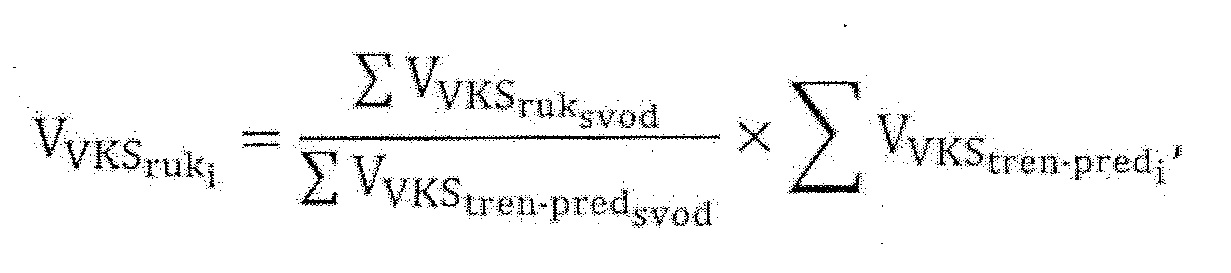 где:Vvкsruki- объем расходов на осуществление выплат стимулирующего характера руководителю, заместителям руководителя, главному бухгалтеру i-й профессиональной образовательной организации, осуществляющей деятельность в области физической культуры и спорта, и организаций подготовки спортивного резерва за подготовку тренерами-преподавателями высококвалифицированных спортсменов и за результаты, полученные в соревнованиях  спортсменами-инструкторами, на очередной финансовый год;Vvкsruksvod- общий объем расходов на осуществление выплат стимулирующего характера руководителю, заместителям руководителя, главному бухгалтеру профессиональной образовательной организации, осуществляющей деятельность в области физической культуры и спорта, и организаций подготовки спортивного резерва за подготовку тренерами-преподавателями  высококвалифицированных спортсменов за результаты, полученные  в соревнованиях спортсменами и спортсменами-инструкторами, за год, предшествующий текущему финансовому году;Vvкstren-predsvod-общий объем расходов на выплату ежемесячных вознаграждений тренерам-преподавателям профессиональной образовательной организации, осуществляющей деятельность в области физической культуры и спорта, и организаций подготовки спортивного резерва за подготовку высококвалифицированных спортсменов и за результаты, полученные в соревнованиях спортсменами и спортсменами-инструкторами, за год, предшествующий текущему финансовому году;Vvкstren-predi – объем расходов на выплату ежемесячных вознаграждений  тренерам-преподавателям i-й профессиональной образовательной организации, осуществляющей деятельность в области физической культуры и спорта, и организаций подготовки спортивного резерва за подготовку высококвалифицированных спортсменов и за результаты, полученные в соревнованиях спортсменами и спортсменами-инструкторами, за год, предшествующий текущему финансовому году.Средства на осуществление выплат стимулирующего характера руководителю, заместителям руководителя, главному бухгалтеру i-й организации подготовки спортивного резерва за подготовку тренерами высококвалифицированных спортсменов и результаты, полученные в соревнованиях спортсменами и спортсменами-инструкторами, распределяются в размере 50 процентов на стимулирование руководителя организации и 50 процентов на стимулирование заместителей руководителя, главного бухгалтера организации.Выплаты стимулирующего характера за подготовку тренерами высококвалифицированных спортсменов и за результаты, полученные в соревнованиях спортсменами-инструкторами, руководителю организации, заместителям руководителя, главному бухгалтеру организации подготовки спортивного резерва осуществляется ежемесячно.».3.  Внести в постановление Исполнительного комитета Новошешминского муниципального района Республики Татарстан от 30.01.2020 №16 «Об условиях оплаты труда работников муниципальных физкультурно спортивных организаций, осуществляющих подготовку спортивного резерва в  Новошешминском муниципальном районе Республики Татарстан» следующие изменения: в разделе IV:в таблице 1:в пункте 67 цифры «15,3» заменить цифрами «18,5»;дополнить пунктами 83 и 84 следующего содержания:таблицу 2 дополнить пунктами 83 и 84 следующего содержания:таблицу 3 дополнить пунктами 83 и 84 следующего содержания:4.  Внести в постановление Исполнительного комитета Новошешминского муниципального района Республики Татарстан от 30.01.2020 №16 «Об условиях оплаты труда работников муниципальных физкультурно спортивных организаций, осуществляющих подготовку спортивного резерва в  Новошешминском муниципальном районе Республики Татарстан» следующие изменения: в разделе IV:в таблице 1:пункт 5 изложить в следующей редакции:пункт 47 изложить в следующей редакции:        дополнить пунктом 85 следующего содержания:       в таблице 2:       пункт 5 изложить в следующей редакции:       пункт 47 изложить в следующей редакции:       дополнить пунктом 85 следующего содержания:       в таблице 3:       пункт 5 изложить в следующей редакции:       пункт 47 изложить в следующей редакции:       дополнить пунктом 85 следующего содержания:       в таблице 7 строку «Зачисление в государственное училище олимпийского резерва» изложить в следующей редакции:5. Внести в постановление Исполнительного комитета Новошешминского муниципального района Республики Татарстан от 30.01.2020 №16 «Об условиях оплаты труда работников муниципальных физкультурно спортивных организаций, осуществляющих подготовку спортивного резерва в  Новошешминском муниципальном районе Республики Татарстан» следующие изменения: в Положение об условиях оплаты труда работников муниципальных физкультурных спортивных организаций, осуществляющих подготовку спортивного резерва в Новошешминском муниципальном районе Республики Татарстан, утвержденным указанным постановлением:раздел I дополнить пунктом 5 следующего содержания:«5. Руководители организаций подготовки спортивного резерва: проверяют документы об образовании и стаже работы (работы по специальности, в определенной должности) и другие основания, в соответствии с которыми определяются размеры должностных окладов работников;ежегодно составляют и утверждают на работников организаций подготовки спортивного резерва тарификационные списки;несут ответственность за своевременное и правильное определение размеров заработной платы работников организаций подготовки спортивного резерва.»;пункт 7.3 раздела VI изложить в следующей редакции:«7.3. В целях повышения эффективности деятельности работников организаций подготовки спортивного резерва при выполнении плана мероприятий по реализации Концепции подготовки спортивного резерва в Российской Федерации до 2025 года, утвержденного распоряжением Правительства Российской Федерации от 17 октября 2018 г. №2245-р, работникам, входящим в профессионально-квалификационную группу должностей педагогических работников, и работникам, входящим в профессионально-квалификационную группу должностей работников физической культуры второго уровня,  по основному месту работы и основной должности может быть произведена единовременная поощрительная выплата.»;раздел IX изложить в следующей редакции:«IX. Порядок формирования и использования фонда оплаты труда организаций подготовки спортивного резерва1.Формирование фонда оплаты труда организации подготовки спортивного резерва осуществляется в пределах объема средств организации подготовки спортивного резерва на текущий финансовый год, определенного в соответствии с нормативом финансовых затрат, количеством потребителей и услуг, и отражается в плане финансово-хозяйственной деятельности организации подготовки спортивного резерва.2. Начисления должностных окладов, выплат компенсационного и стимулирующего характера, установленных настоящим Положением, осуществляются работникам организаций подготовки спортивного резерва (включая работников профессиональных квалификационных групп общеотраслевых профессий рабочих, рабочих культуры, искусства и кинематографии, общеотраслевых должностей руководителей, специалистов и служащих) за счет средств, предусмотренных в плане финансово-хозяйственной деятельности или бюджетной смете организаций подготовки спортивного резерва на оплату труда на текущий финансовый год.3.Экономия фонда оплаты труда, сложившаяся в ходе исполнения плана финансово-хозяйственной деятельности организаций подготовки спортивного резерва за счет всех источников финансового обеспечения, включая доходы, полученные от оказания платных услуг, за соответствующий период (месяц, квартал, год) может направляться на поощрительные выплаты в соответствии с локальными нормативными актами организации подготовки спортивного резерва, принятыми с учетом норм настоящего Положения.При наличии экономии фонда оплаты труда поощрительные выплаты производятся работникам той профессионально-квалификационной группы должностей по которой экономия фонда оплаты труда образовалась (включая работников профессиональных квалификационных групп общеотраслевых профессий рабочих, рабочих культуры, искусства и кинематографии, общеотраслевых должностей руководителей, специалистов и служащих).Размер поощрительной выплаты, произведенной за счет экономии фонда оплаты труда за соответствующий период работнику организации подготовки спортивного резерва с учетом отработанной за этот период нормы рабочего времени, выполнившему нормы труда (трудовые обязанности), не может превышать трехкратного минимального размера оплаты труда, установленного Федеральным законом от 19 июня 2000 года №82-ФЗ «О минимальном размере оплаты труда» на 1 января текущего года ( за исключением работников, входящих в профессионально-квалификационную группу должностей педагогических работников, и работников, входящих в профессионально-квалификационную группу должностей работников физической культуры второго уровня, руководителя организации подготовки спортивного резерва).Размер поощрительной выплаты за счет экономии фонда оплаты труда руководителю организации подготовки спортивного резерва определяется учредителем организации подготовки спортивного резерва.Ответственность за использование экономии фонда оплаты труда, образовавшейся в ходе исполнения плана финансово-хозяйственной деятельности организации подготовки спортивного резерва за счет всех источников финансового-обеспечения, включая доходы, полученные от оказания платных услуг, возлагается на   руководителя организации подготовки спортивного резерва.».6. Установить, что действия настоящих изменений распространяется на правоотношения  7. Внести в постановление Исполнительного комитета Новошешминского муниципального района Республики Татарстан от 30.01.2020 №16 «Об условиях оплаты труда работников муниципальных физкультурно спортивных организаций, осуществляющих подготовку спортивного резерва в  Новошешминском муниципальном районе Республики Татарстан» следующие изменения: в Положение об условиях оплаты труда работников муниципальных физкультурных спортивных организаций, осуществляющих подготовку спортивного резерва в Новошешминском муниципальном районе Республики Татарстан, утвержденным указанным постановлением:раздел II изложить в следующей редакции:«II. Определение базовых окладов работников организаций подготовки спортивного резерва1. Базовые оклады работников профессиональных квалификационных групп должностей работников образования организаций подготовки спортивного резерва устанавливаются в следующих размерах: 2. Базовые оклады работников профессиональных квалификационных групп должностей работников культуры организаций подготовки спортивного резерва устанавливаются в следующих размерах:3. Базовые оклады работников профессиональных квалификационных групп должностей медицинских работников организаций подготовки спортивного резерва устанавливаются в следующих размерах: 4. Базовые оклады работников профессиональных квалификационных групп должностей работников физической культуры организаций подготовки спортивного резерва устанавливаются в следующих размерах:  5. Базовые оклады работников профессиональных квалификационных групп должностей работников сельского хозяйства организаций подготовки спортивного резерва устанавливаются в следующих размерах:  таблицу 1 дополнить пунктом 86 следующего содержания: таблицу 2 дополнить пунктом 86 следующего содержания:таблицу 3 дополнить пунктом 86 следующего содержания:таблицу 27 изложить в следующей редакции:«Таблица 27Размерыбазовых окладов и выплат стимулирующего характераза качество выполняемых работ руководителей организаций подготовкиспортивного резервав Положении об условиях оплаты труда работников профессиональных квалификационных групп общеотраслевых профессий рабочих, рабочих культуры, искусства и кинематографии, общеотраслевых должностей руководителей, специалистов и служащих муниципальных физкультурных спортивных организаций, осуществляющих подготовку спортивного резерва в Новошешминском муниципальном районе Республики Татарстан, утвержденном указанным постановлением:раздел II изложить в следующей редакции:«II. Определение базовых окладов работников профессиональных квалификационных групп общеотраслевых профессий рабочих, рабочих культуры, искусства и кинематографии, общеотраслевых должностей руководителей, специалистов и служащих муниципальных физкультурных спортивных организаций, осуществляющих подготовку спортивного резерва в Новошешминском муниципальном районе Республики Татарстан 1. Базовые оклады работников профессиональных квалификационных групп общеотраслевых профессий рабочих, рабочих культуры, искусства и кинематографии физкультурных спортивных организаций, осуществляющих подготовку спортивного резерва, устанавливаются в следующих размерах:  2. Базовые оклады работников профессиональных квалификационных групп общеотраслевых должностей руководителей, специалистов и служащих государственных физкультурных спортивных организаций, осуществляющих подготовку спортивного резерва в Республике Татарстан, устанавливаются в следующих размерах: 3. Соответствие должности и профессии работника квалификационным уровням профессиональных квалификационных групп общеотраслевых профессий рабочих, рабочих культуры, искусства и кинематографии, общеотраслевых должностей руководителей, специалистов и служащих принимается согласно нормативным правовым актам федерального органа исполнительной власти.4. Оплата труда работников, занятых по совместительству, а также на условиях неполного рабочего времени, производится пропорционально отработанному времени либо в зависимости от выполненного объема работ. Определение размеров заработной платы по основной должности, а также по должности, занимаемой в порядке совместительства, производится раздельно по каждой должности.» 8. Настоящее постановление вступают в силу после его официального опубликования и распространяется на правоотношения, возникшие с 1 января 2022 года.9. Опубликовать настоящее постановление на «Официальном портале правовой информации Республики Татарстан» в информационно – телекоммуникационной сети «Интернет» htt://pravo.tatarstan.ru и на официальном сайте Новошешминского муниципального района Республики Татарстан http://novosheshminsk.tatarstan.ru.10. Контроль за исполнением настоящего постановления возложить на первого заместителя руководителя Исполнительного комитета Новошешминского муниципального района Республики Татарстан (по экономике).Руководитель	                                                                                     Р.Р. Фасахов«2.13.Инструктор-методист физкультурно-спортивной организациивторой50»;«82Скалолазание2,23,36,38,38,314,316,720,033,351,988,9»«82Скалолазание4691212181818242832»«82Скалолазание1010888765432»;«83Кудо1,52,32,86,76,78,910,0038,938,9133,384.Бейсбол1,52,83,76,76,78,98,98,9203040»«83Кудо45612121618021212484.Бейсбол4681212161616242432»;«83.Кудо15121210101010033184.Бейсбол1512121010101010442».«5.Биатлон2,23,305,011,111,116,716,716,717,023,035,0"«47.Пулевая стрельба2,84,26,311,113,014,818,50,020,030,040,0»«85.Эстетическая гимнастика1,52,23,39,79,712,512,512,517,023,035,0»«5.Биатлон4691212181818242432»;«47.Пулевая стрельба469121416200242830»;«85.Эстетическая гимнастика4691414181818262628»;«5.Биатлон4691212181818242432»;«47.Пулевая стрельба469121416200242830»;«85.Эстетическая гимнастика4691414181818262628»;«Зачисление в государственное училище олимпийского резерва      -      25,0        25,0      -         -».Квалификационный уровеньНаименование должностиРазмер базового оклада в месяц, рублейРазмер базового оклада в месяц, рублейРазмер базового оклада в месяц, рублейКвалификационный уровеньНаименование должностиосновное общее образова-ние, среднее общее образова-ниесреднее профессиональное образование по программам подготовки квалифицирован-ных рабочих, служащих, среднее профессиональ-ное образование по программам подготовки специалистов среднего звена, неполное высшее образованиевысшее образование, подтверждаемое присвоением лицу, успешно прошедшему аттестацию, квалификации "бакалавр", "магистр" или "дипломированный специалист"12345Профессиональная квалификационная группа должностей педагогических работниковПрофессиональная квалификационная группа должностей педагогических работниковПрофессиональная квалификационная группа должностей педагогических работниковПрофессиональная квалификационная группа должностей педагогических работниковПрофессиональная квалификационная группа должностей педагогических работниковПервый квалификационный уровеньИнструктор по физической культуре-1448016700Второй квалификационный уровеньПедагог-организатор-1448716720Третий квалификационный уровеньПедагог-психолог-1449316720Профессиональная квалификационная группа должностей руководителей структурных подразделенийПрофессиональная квалификационная группа должностей руководителей структурных подразделенийПрофессиональная квалификационная группа должностей руководителей структурных подразделенийПрофессиональная квалификационная группа должностей руководителей структурных подразделенийПрофессиональная квалификационная группа должностей руководителей структурных подразделенийПервый квалификационный уровеньЗаведующий (начальник) структурным подразделением: кабинетом, лабораторией, отделом, отделением, сектором, учебно-консультационным пунктом, учебной (учебно-производственной) мастерской и другими структурными подразделениями, реализующими общеобразовательную программу и образовательную программу дополнительного образования детей--16801Второй квалификационный уровеньЗаведующий (начальник) обособленным структурным подразделением, реализующим общеобразовательную программу и образовательную программу дополнительного образования детей--16864Наименование должностиРазмер базового оклада в месяц, рублейРазмер базового оклада в месяц, рублейРазмер базового оклада в месяц, рублейНаименование должностиосновное общее образование, среднее общее образованиесреднее профессиональное образование по программам подготовки квалифицированных рабочих, служащих, среднее профессиональное образование по программам подготовки специалистов среднего звена, неполное высшее образованиевысшее образование, подтверждаемое присвоением лицу, успешно прошедшему аттестацию, квалификации "бакалавр", "магистр" или "дипломированный специалист"1234Профессиональная квалификационная группа "Должности работников культуры, искусства и кинематографии среднего звена"Профессиональная квалификационная группа "Должности работников культуры, искусства и кинематографии среднего звена"Профессиональная квалификационная группа "Должности работников культуры, искусства и кинематографии среднего звена"Профессиональная квалификационная группа "Должности работников культуры, искусства и кинематографии среднего звена"Аккомпаниатор147261523715537Профессиональная квалификационная группа "Должности работников культуры, искусства и кинематографии ведущего звена"Профессиональная квалификационная группа "Должности работников культуры, искусства и кинематографии ведущего звена"Профессиональная квалификационная группа "Должности работников культуры, искусства и кинематографии ведущего звена"Профессиональная квалификационная группа "Должности работников культуры, искусства и кинематографии ведущего звена"Звукооператор147261573718237Художник-оформитель147261573718237Квалификационный уровеньНаименование должностиРазмер базового оклада в месяц, рублейПрофессиональная квалификационная группа должностей среднего медицинского и фармацевтического персоналаПрофессиональная квалификационная группа должностей среднего медицинского и фармацевтического персоналаПрофессиональная квалификационная группа должностей среднего медицинского и фармацевтического персоналаТретий квалификационный уровеньМедицинская сестра16237Третий квалификационный уровеньМедицинская сестра по массажу16237Пятый квалификационный уровеньСтаршая медицинская сестра <*>17937Профессиональная квалификационная группа должностей врачей и провизоровПрофессиональная квалификационная группа должностей врачей и провизоровПрофессиональная квалификационная группа должностей врачей и провизоровВторой квалификационный уровеньВрачи-специалисты (кроме врачей-специалистов, отнесенных к третьему и четвертому квалификационным уровням)19437--------------------------------<*> Должность устанавливается в организации при наличии в подчинении трех и более медицинских сестер.--------------------------------<*> Должность устанавливается в организации при наличии в подчинении трех и более медицинских сестер.--------------------------------<*> Должность устанавливается в организации при наличии в подчинении трех и более медицинских сестер.Квалификационный уровеньНаименование должностиРазмер базового оклада в месяц, рублейРазмер базового оклада в месяц, рублейРазмер базового оклада в месяц, рублейКвалификационный уровеньНаименование должностиосновное общее образование, среднее общее образованиесреднее профессиональное образование по программам подготовки квалифицирован-ных рабочих, служащих, среднее профессиональное образование по программам подготовки специалистов среднего звена, неполное высшее образованиевысшее образование, подтверждаемое присвоением лицу, успешно прошедшему аттестацию, квалификации "бакалавр", "магистр" или "дипломированный специалист"12345Профессиональная квалификационная группа должностей работников физической культуры первого уровняПрофессиональная квалификационная группа должностей работников физической культуры первого уровняПрофессиональная квалификационная группа должностей работников физической культуры первого уровняПрофессиональная квалификационная группа должностей работников физической культуры первого уровняПрофессиональная квалификационная группа должностей работников физической культуры первого уровняПервый квалификационный уровеньДежурный по спортивному залу13617--Первый квалификационный уровеньСопровождающий спортсмена-инвалида 1 группы инвалидности13617--Второй квалификационный уровеньСпортсмен13617--Второй квалификационный уровеньСпортсмен-ведущий13617--Профессиональная квалификационная группа должностей работников физической культуры второго уровняПрофессиональная квалификационная группа должностей работников физической культуры второго уровняПрофессиональная квалификационная группа должностей работников физической культуры второго уровняПрофессиональная квалификационная группа должностей работников физической культуры второго уровняПрофессиональная квалификационная группа должностей работников физической культуры второго уровняПервый квалификационный уровеньИнструктор по адаптивной физической культуре136171448016700Первый квалификационный уровеньИнструктор по спорту-1448016700Первый квалификационный уровеньСпортсмен-инструктор13617-Первый квалификационный уровеньТренер - наездник лошадей1361714480-Первый квалификационный уровеньТехник по эксплуатации и ремонту спортивной техники-14480-Второй квалификацион-ный уровеньАдминистратор тренировочного процесса-1448716720Второй квалификацион-ный уровеньИнструктор-методист по адаптивной физической культуре-1448716720Второй квалификацион-ный уровеньТренер-1448716720Второй квалификацион-ный уровеньТренер-преподаватель по адаптивной физической культуре-1448716720Второй квалификацион-ный уровеньХореограф-1448716720Третий квалификацион-ный уровеньСтарший инструктор-методист по адаптивной физической культуре-1449316732Третий квалификацион-ный уровеньСтарший инструктор-методист физкультурно-спортивных мероприятий-1449316732Третий квалификацион-ный уровеньСтарший тренер-преподаватель по адаптивной физической культуре-1449316732Профессиональная квалификационная группа должностей работников физической культуры третьего уровняПрофессиональная квалификационная группа должностей работников физической культуры третьего уровняПрофессиональная квалификационная группа должностей работников физической культуры третьего уровняПрофессиональная квалификационная группа должностей работников физической культуры третьего уровняПрофессиональная квалификационная группа должностей работников физической культуры третьего уровняПервый квалификацион-ный уровеньАналитик (по виду или группе видов спорта)--16900Квалификационный уровеньНаименование должностиРазмер базового оклада в месяц, рублейРазмер базового оклада в месяц, рублейРазмер базового оклада в месяц, рублейКвалификационный уровеньНаименование должностиосновное общее образование, среднее общее образованиесреднее профессиональное образование по программам подготовки квалифицированных рабочих, служащих, среднее профессиональное образование по программам подготовки специалистов среднего звена, неполное высшее образованиевысшее образование, подтверждаемое присвоением лицу, успешно прошедшему аттестацию, квалификации "бакалавр", "магистр" или "дипломированный специалист"12345Профессиональная квалификационная группа должностей работников сельского хозяйства второго уровняПрофессиональная квалификационная группа должностей работников сельского хозяйства второго уровняПрофессиональная квалификационная группа должностей работников сельского хозяйства второго уровняПрофессиональная квалификационная группа должностей работников сельского хозяйства второго уровняПрофессиональная квалификационная группа должностей работников сельского хозяйства второго уровняПервый квалификационный уровеньВетеринарный фельдшер-15193-Второй квалификационный уровеньАгроном по защите растений (средней квалификации)-15193-Профессиональная квалификационная группа должностей работников сельского хозяйства третьего уровняПрофессиональная квалификационная группа должностей работников сельского хозяйства третьего уровняПрофессиональная квалификационная группа должностей работников сельского хозяйства третьего уровняПрофессиональная квалификационная группа должностей работников сельского хозяйства третьего уровняПрофессиональная квалификационная группа должностей работников сельского хозяйства третьего уровняПервый квалификационный уровеньАгроном--15749Первый квалификационный уровеньЗоотехник--15749Первый квалификационный уровеньВетеринарный врач--15749Второй квалификационный уровеньАгроном II категории--15804Второй квалификационный уровеньЗоотехник II категории--15804Второй квалификационный уровеньВетеринарный врач II категории--15804Третий квалификационный уровеньАгроном I категории--15859Третий квалификационный уровеньЗоотехник I категории--15859Третий квалификационный уровеньВетеринарный врач I категории--15859Четвертый квалификационный уровеньВедущий агроном--15914Четвертый квалификационный уровеньВедущий зоотехник--15914Четвертый квалификационный уровеньВедущий ветеринарный врач--15914Профессиональная квалификационная группа должностей работников сельского хозяйства третьего уровняПрофессиональная квалификационная группа должностей работников сельского хозяйства третьего уровняПрофессиональная квалификационная группа должностей работников сельского хозяйства третьего уровняПрофессиональная квалификационная группа должностей работников сельского хозяйства третьего уровняПрофессиональная квалификационная группа должностей работников сельского хозяйства третьего уровняПервый квалификационный уровеньГлавный агроном--16640»;«86Сумо1,92,84,26,76,710,010,0-17,023,035,0»;«86Сумо46912121818-282832,0»;«86Сумо12121210101010-44  1»;Группа по оплате труда руководителяЗначение объемного показателя (численность занимающихся по состоянию на 1 сентября текущего года в соответствии с государственным заданием), человек <*>Базовый оклад, рублейВыплаты стимулирующего характера за качество выполняемых работ, рублей123410 - 20022 0001 0002201 - 40024 0002 0003401 - 70028 0002 0004701 - 1 20029 0003 00051 201 - 1 80032 0004 00061 801 и выше34 0005 000--------------------------------<*> Контингент учащихся организации подготовки спортивного резерва (спортивно-адаптивная школа) учитывается с коэффициентом 3--------------------------------<*> Контингент учащихся организации подготовки спортивного резерва (спортивно-адаптивная школа) учитывается с коэффициентом 3--------------------------------<*> Контингент учащихся организации подготовки спортивного резерва (спортивно-адаптивная школа) учитывается с коэффициентом 3--------------------------------<*> Контингент учащихся организации подготовки спортивного резерва (спортивно-адаптивная школа) учитывается с коэффициентом 3Квалификационный уровеньРазмер базового оклада в месяц, рублейПрофессиональная квалификационная группа "Общеотраслевые профессии рабочих первого уровня"Профессиональная квалификационная группа "Общеотраслевые профессии рабочих первого уровня"Первый квалификационный уровень13617Второй квалификационный уровень13815Профессиональная квалификационная группа "Общеотраслевые профессии рабочих второго уровня"Профессиональная квалификационная группа "Общеотраслевые профессии рабочих второго уровня"Первый квалификационный уровень13956Второй квалификационный уровень14130Третий квалификационный уровень14308Четвертый квалификационный уровень14839Квалификационный уровеньРазмер базового оклада в месяц, рублейПрофессиональная квалификационная группа "Общеотраслевые должности служащих первого уровня"Профессиональная квалификационная группа "Общеотраслевые должности служащих первого уровня"Первый квалификационный уровень13617Второй квалификационный уровень13815Профессиональная квалификационная группа "Общеотраслевые должности служащих второго уровня"Профессиональная квалификационная группа "Общеотраслевые должности служащих второго уровня"Первый квалификационный уровень13956Второй квалификационный уровень14130Третий квалификационный уровень14308Четвертый квалификационный уровень14535Пятый квалификационный уровень14721Профессиональная квалификационная группа "Общеотраслевые должности служащих третьего уровня"Профессиональная квалификационная группа "Общеотраслевые должности служащих третьего уровня"Первый квалификационный уровень14911Второй квалификационный уровень15104Третий квалификационный уровень15301Четвертый квалификационный уровень15502Пятый квалификационный уровень15728Профессиональная квалификационная группа "Общеотраслевые должности служащих четвертого уровня"Профессиональная квалификационная группа "Общеотраслевые должности служащих четвертого уровня"Первый квалификационный уровень16640Второй квалификационный уровень16840Третий квалификационный уровень17040